Toruń, dnia 18.06.2023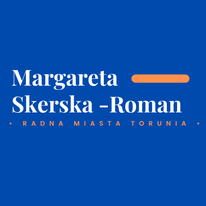 Margareta Skerska-Roman			Radna Miasta Torunia					Szanowny Pan 							Michał Zaleski							Prezydent Miasta ToruniaZAPYTANIEPowołując się na § 18 Statutu Rady Miasta Torunia, w nawiązaniu do § 36 ust. 4 Regulaminu Rady Miasta Torunia zwracam się do Pana Prezydenta z zapytaniem dotyczącym postępu prac nad rewitalizacją stawu przy ulicy Poznańskiej. Konsultacje odbyły się w roku 2018. Obecnie teren na którym znajduje się staw porastają wysokie trawy i jest bardzo zaniedbany.Z poważaniemMargareta Skerska-Roman